Cranstoun Alcohol and Drug Recovery Service(Adult Substance Misuse)Referral FormCranstoun is a national charity empowering people to live healthy, safe and happy lives. We provide community-based alcohol, drug and support services.  This form is to be completed when you or someone you know (18 years and over), requires support from Cranstoun. Referrals from other organisations Cranstoun will require a copy of the:Risk assessment and care plan (dated within the last 3 months)Care plan (dated within the last 3 months)Consent to share information document  Details about the person seeking a service from Cranstoun   Current substance use Cranstoun Alcohol Screening and Assessment Tool              NAME ………..………………………..………………….       DOB………..………………. ID     No….…………       Date………..……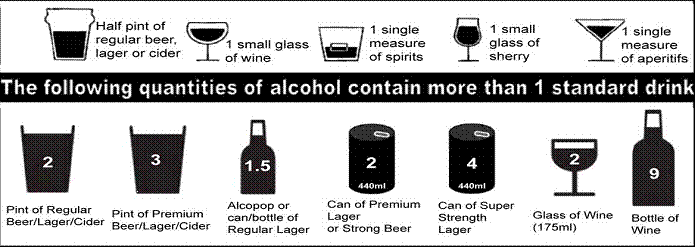 	Alcohol Users Disorders Identification Test (AUDIT)Scoring: 0-7 = Sensible / lower risk drinking; 8-15 = hazardous / increasing risk drinking; 16-19 = harmful / higher risk drinking and 20+ = possible dependence	NB:  If Scored 8+ please include in risk management and/or care plan					 How much is too much?  			Volume ml x ABV% ÷ 1000 = unitsDate of referral:Office use onlyReferral taken by Duty worker name:Source of referral:  Self       Organisation      Doctor     Other please specify:    Self       Organisation      Doctor     Other please specify:    Self       Organisation      Doctor     Other please specify:  Referrer name:Address:Postcode:Referrer name:Address:Postcode:Referrer Email address:Referrer Email address:Referrer name:Address:Postcode:Referrer name:Address:Postcode:Referrer Contact number/s:Referrer Contact number/s:In line with the GDPR 2018 please confirm that you have discussed the referral with your client and they have agreed to it being made?    Yes    NoIf not, consent needs to be given for referral to be processed. In line with the GDPR 2018 please confirm that you have discussed the referral with your client and they have agreed to it being made?    Yes    NoIf not, consent needs to be given for referral to be processed. In line with the GDPR 2018 please confirm that you have discussed the referral with your client and they have agreed to it being made?    Yes    NoIf not, consent needs to be given for referral to be processed. In line with the GDPR 2018 please confirm that you have discussed the referral with your client and they have agreed to it being made?    Yes    NoIf not, consent needs to be given for referral to be processed. Mr/Mrs/Ms/other:Date of birth:First name:Date of birth:Surname: Agreed contact methods: Mobile               Phone                  Text                Letter                 Email Leave message on phoneAddress: Postcode:Is this stable accommodation?Email address:Address: Postcode:Is this stable accommodation?Contact number/s:Any special requirements for accessing Cranstoun: Including mobility issues, interpreter required, days/times unable to attend appointmentsAny special requirements for accessing Cranstoun: Including mobility issues, interpreter required, days/times unable to attend appointmentsReason for referral, why have you presented today?Reason for referral, why have you presented today?Are you registered with a GP?  Yes               No          If so can we contact your GP so we can support you? Yes               No          GP Name and address:Are you receiving support from any other agencies?Are you receiving support from any other agencies?Please specify:Name of alcohol/druge.g. winee.g. heroinAmount      e.g.  1 x 70cl bottlee.g.  2 x £10 bagsFrequencye.g. Daily (every evening)How taken/usede.g. Oral, SmokeSniff/snort, InjectCurrent alcohol useCurrent alcohol useOffice use onlyAlcohol Audit Score:Current substance useCurrent medicationsPhysical/mental health issues or concerns?If yes please provide details:If yes please provide details:If yes please provide details:If yes please provide details:Have you had an overdose in the last month?  Yes             NoIf yes please provide details:If yes please provide details:If yes please provide details:If yes please provide details:Pregnant?  Yes             NoIf yes please provide details:If yes please provide details:If yes please provide details:If yes please provide details:Discharge from A&E in last month?  Yes            NoIf yes please provide details:If yes please provide details:If yes please provide details:If yes please provide details:Risks which may include housing related issues, injecting behaviour issues, criminal justice involvement issues, sex working, domestic abuse issues, children services involvement, adult safeguardingRisks which may include housing related issues, injecting behaviour issues, criminal justice involvement issues, sex working, domestic abuse issues, children services involvement, adult safeguardingRisks which may include housing related issues, injecting behaviour issues, criminal justice involvement issues, sex working, domestic abuse issues, children services involvement, adult safeguardingRisk to self: Yes                    Noe.g. injecting behavioursex working, suicidal ideationIf yes please provide details:If yes please provide details:Risk to others: Yes                    Noe.g. criminal justice  involvement, domestic abuse, childrenIf yes please provide details:If yes please provide details:Risk from others: Yes                    Noe.g. domestic abuse, sex workingIf yes please provide details:If yes please provide details:Please send completed referrals form by fax/email to:CranstounCastle House14 Castle StreetWorcester WR1 3ADPlease send completed referrals form by fax/email to:CranstounCastle House14 Castle StreetWorcester WR1 3ADIf you have any questions, please contact us on:  T 0300 303 8200  E  cranstounworcsreferrals@cranstoun.org.ukSecure email for partners:cranstounworcsreferrals@cranstoun.org.uk.cjsm.netQuestions Scoring systemScoring systemScoring systemScoring systemScoring systemYour score  0                1                2                3                4  0                1                2                3                4  0                1                2                3                4  0                1                2                3                4  0                1                2                3                4 TotalHow often do you have adrink that contains alcohol?NeverMonthly or less2-4 timesper month2-3 timesper week4+ timesper weekHow many units do you have on a typical day when you are drinking? 1-23-45-67-810+How often do you have 6 units (female), 8 units (male), or more on one occasion?NeverLessthanmonthlyMonthlyWeeklyDaily oralmostdailyHow often in the last year have youfound you were not able to stopdrinking once you had started?NeverLessthanmonthlyMonthlyWeeklyDaily oralmostdailyHow often in the last year have you failed to do what was normally expected of you because of your drinking?NeverLessthanmonthlyMonthlyWeeklyDaily oralmostdailyHow often in the last year have youneeded an alcoholic drink in themorning to get you going?NeverLessthanmonthlyMonthlyWeeklyDaily oralmostdailyHow often in the last year have youhad a feeling of guilt or regret afterdrinking?NeverLessthanmonthlyMonthlyWeeklyDaily oralmostdailyHow often in the last year have you been unable to remember what happened the night before because you had been drinking?NeverLessthanmonthlyMonthlyWeeklyDaily oralmostdailyHave you or someone else been injured as a result of your drinking?NoYes, but not in thelast yearYes, during thelast yearHas a relative/friend/doctor/healthworker been concerned about yourdrinking or suggested you cut down?NoYes, but not in thelast yearYes, during thelast yearGrand totalGrand total